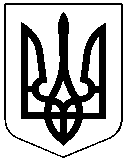 ЧЕРКАСЬКА РАЙОННА РАДАРІШЕННЯ05.08.2020 №46-1/VІІПро внесення змін до «Програми забезпечення правопорядку в Черкаському районі на 2016-2020 роки»Відповідно до статті 43 Закону України «Про місцеве самоврядування в Україні», враховуючи клопотання Черкаської районної державної адміністрації від 28.07.2020 №403/01-41, Черкаського районного відділення поліції Черкаського відділу поліції ГУНП в Черкаській області 28.07.2020 №6578/47/01-2020, за погодженням постійної комісії районної ради з питань регламенту, законності, правопорядку, депутатської етики та місцевого самоврядування, президії районна рада ВИРІШИЛА:Внести зміни до «Програми забезпечення правопорядку в Черкаському районі на 2016-2020 роки» (далі - Програма), затвердженої рішенням районної ради від 19.02.2016 №4-2/VІІ (із змінами, внесеними рішеннями районної ради від 09.09.2016 №8-5/VІІ, від 07.10.2016 №9-3/VІІ, від 28.07.2017 №16-3/VІІ, від 30.11.2017 №19-3/VІІ, від 02.10.2018 №28-8/VІІ, від 14.11.2018 №29-4/VІІ), виклавши у новій редакції розділ «ОРІЄНТОВАНІ ОБСЯГИ ВИТРАТ НА РЕАЛІЗАЦІЮ ПРОГРАМИ» (згідно з додатком).Контроль за виконанням Програми продовжити районній державній адміністрації та постійній комісії районної ради з питань регламенту, законності, правопорядку, депутатської етики та місцевого самоврядування.Голова                                                                   				О. СОБКО															Додаток															до рішення районної ради															від 19.02.2016 №4-2/VІІ															(в редакції рішення районної 															ради від 05.08.2020 №46-1/VII)ОРІЄНТОВАНІ ОБСЯГИ ВИТРАТ НА РЕАЛІЗАЦІЮ ПРОГРАМИ_________________________________________Назва заходуОрієнтований обсяг та джерела фінансування тис. грн.Орієнтований обсяг та джерела фінансування тис. грн.Орієнтований обсяг та джерела фінансування тис. грн.Орієнтований обсяг та джерела фінансування тис. грн.Орієнтований обсяг та джерела фінансування тис. грн.2016 рік2017 рік2018 рік2019 рік2020 рік1. Забезпечення паливно-мастильними матеріалами для транспортних засобів з метою оперативного реагування на ускладнення оперативної обстановки, виїзду керівництва прокуратури, слідчо-оперативних груп на місця події, проведення спеціальних операцій, особистого прийому громадян на місцях, зокрема:140,00120,0120,0140,035,01.1. Черкаського районного відділення поліції Черкаського відділу поліції ГУНП в Черкаській області120,0120,0120,0120,015,01.2. Черкаської місцевої прокуратури20,00,00,020,020,02. Придбання запчастин та шин до службових автомобілів, проведення поточного та капітального ремонтів, технічного обслуговування автотранспорту, проведення поточного та капітального ремонтів приміщень, зокрема:115,0150,0100,0115,015,02.1. Черкаського районного відділення поліції Черкаського відділу поліції ГУНП в Черкаській області100,0100,0100,0100,00,02.2. Черкаської місцевої прокуратури15,050,00,015,015,03. Забезпечення канцелярським приладдям, бланками, документацією, передбаченими законодавчими актами та відомчими інструкціями. Виготовлення, оформлення, придбання інформаційних стендів, зокрема:45,030,030,045,015,03.1. Черкаського районного відділення поліції Черкаського відділу поліції ГУНП в Черкаській області30,030,030,030,00,03.2. Черкаської місцевої прокуратури15,00,00,015,015,04. Придбання та встановлення системи відео спостереження на території Черкаського району для Черкаського районного відділення поліції Черкаського відділу поліції ГУНП в Черкаській області0,0200,00,00,00,05. Послуги зі встановлення контрольного обладнання та відео нагляду у Черкаській місцевій прокуратурі0,00,050,00,00,06. Придбання квадрокоптера для Черкаського районного відділення поліції Черкаського відділу поліції ГУНП в Черкаській області0,00,00,090,00,07. Придбання оргтехніки (персональні комп’ютери, копіювальна техніка та комплектуючі) для Черкаського районного відділення поліції Черкаського відділу поліції ГУНП в Черкаській області35,08. Проведення капітального ремонту покрівлі будівлі Черкаського районного відділення поліції Черкаського відділу поліції ГУНП в Черкаській області200,0Всього300,00500,0300,00390,00300,00